Klimatologi – spørgsmål til læsningen – 2.delTekst: www.geografi-noter.dk/hf-geografi-klimatologi.asp Det globale vindsystem:Hvor mange konvektionsceller er der i nedenstående model? Angiv på nedenstående model hvor der er lavtryk (L) og højtryk (H)Sæt samtidigt navne på de tre dominerende vinde – såvel på den nordlige som den sydlige halvkugle Hvilke af disse lufttryk er termiske og hvilke er dynamiske ?
Marker på figuren med TER. eller DYN.Gå ind på https://www.ventusky.com/?p=54.6;13.7;4&l=pressure 
og se om du kan genfinde nogle af disse lufttryk og vinde – lettest over oceanerne 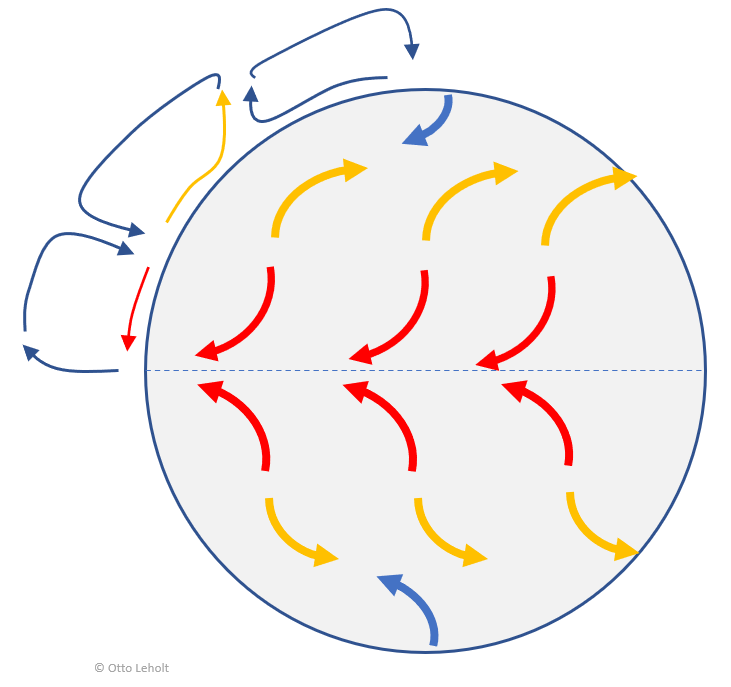 8) Luftfugtighed og nedbør (lidt sværere.. ) Eksempel 1Hvor meget vand kan en luftmasse med temperaturen 30 ° C maksimalt indeholde? Aflæs og find svaret i figuren (Luftmassernes mætningskurve) 
Hvis denne luftmasse har en absolutte (aktuel) luftfugtighed på 15 g. vand pr. m3, hvad er så den relative luftfugtighed? 
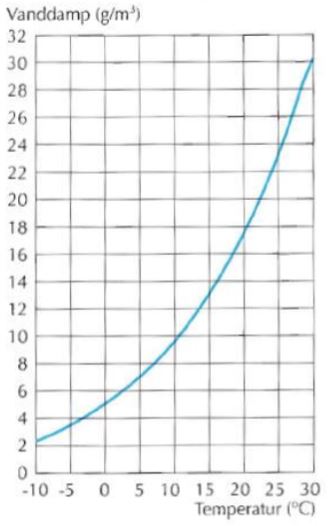 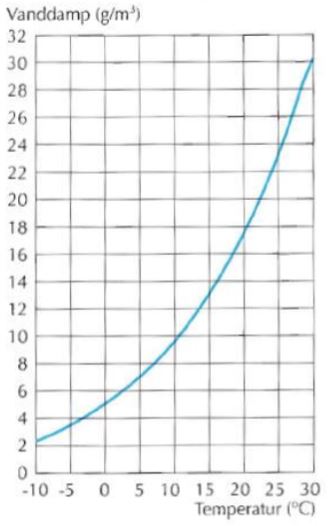 Hvad er denne luftmasses dugpunkt?  Altså – ved hvilken temperatur vil den relative luftfugtighed være 100% ? 
Hvad vil der ske hvis denne luftmasses temperatur falder til under 15° C ?
Eksempel 2:En luftmasse er 20° C varm og indeholder 6 g. vand pr. m3Hvad er den relative luftfugtighed?
Hvad er dugpunktstemperaturen for denne luftmasse? 
Hvis nu luftmassen opvarmes til 30 ° C, hvad vil den relative luftfugtighed nu være? Nedbørsdannelse og lufttryk Hvad er fælles for de fire nedbørstyper?
Hvilken form for nedbør er mest almindelig i Danmark?
Hvor i figuren th. er der forudsætninger for nedbør – tegn en regnvejrssky hvor du mener det vil regne…. (brug blyant  )



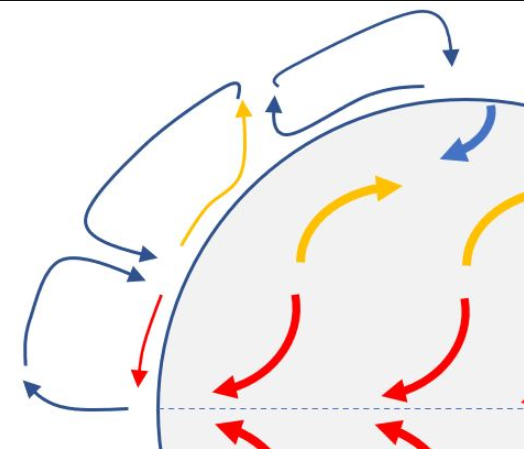 Hvorfor regner det ikke i højtryksområderne?


Hvilken særlige slags landskaber tror du man ofte finder i højtryksområderne? 
Gå ind på https://www.ventusky.com/?p=25;-56;1&l=rain-3h og se hvor det regner – start med at kigge på Europa. Zoom lidt ind så du får vist lufttryk over Nordatlanten.Kan du genkende lufttryk fra det globale vind system? Kan du finde lavtrykket omkring ækvator – regner det her? Hvad er den aktuelle vindretning over Danmark? Kan du finde det højtryk hvor vinden kommer fra? 9) Monsunregn i Sydøstasien Hvad er den Intertropiske Konvergenszone (ITK) ? Forklar hvorfor ITK skifter placering fra vinter til sommerhalvåret?
Se figurer næste side 
Forklar nu hvorfor det IKKE regner i Indien i jan (vinterhalvåret) i det du ser på lufttryk og vindretning 


Figur 1 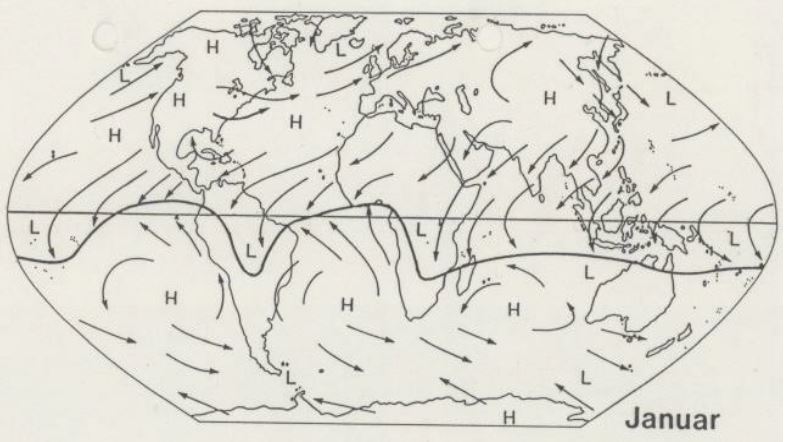 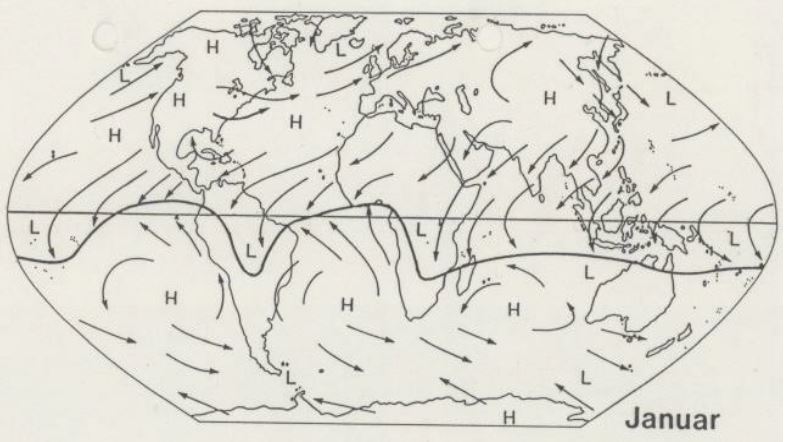 Forklar på samme måde hvorfor det netop regner i Indien i juli (sommerhalvåret 
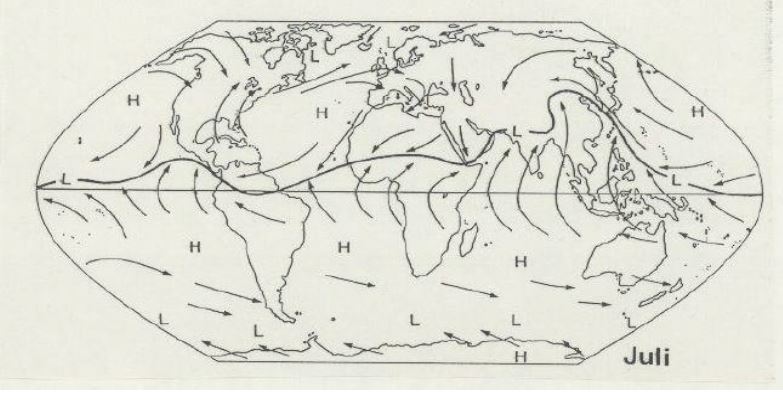 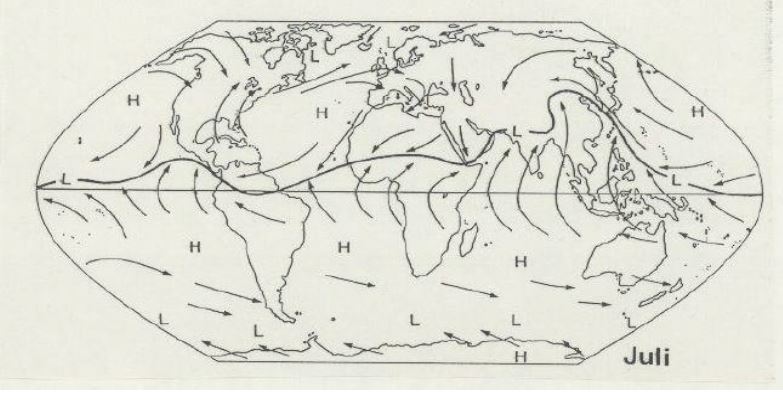 10) Klima- og plantebælter Hvilke klimatiske forhold definerer de enkelte klimazoner?Hvilke klimatiske forhold bestemmer plantebæltet?Brug tematisk klimakort til at bestemme Danmarks klimazone og plantebælte? Hvad viser en hydrotermfigur? 
 Klimaanalyse af Antofagasta - vi samler op på det vi har lært: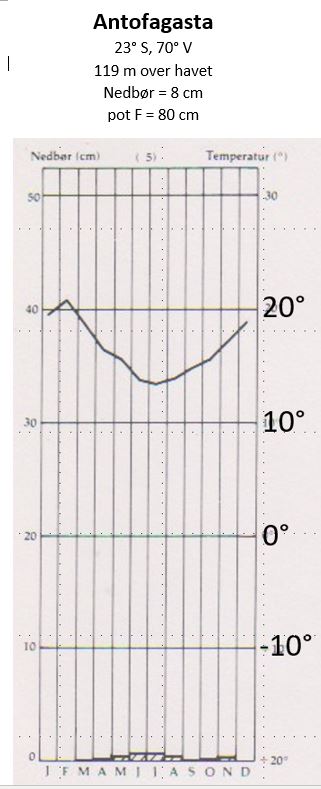 Hvor ligger Antofagasta? Med udgangspunkt i hydrotermfiguren for Antofagasta skal du bestemme:Klimazonen___________Plantebæltet ___________
Beregn et fugtighedsindeks 
for Antofagasta: __________
Er der overskud eller underskud af nedbør? 
Kan solen stå i zenit i Antofagasta?
Beregn evt. største og mindste solhøjde?Og nu til selve analysen: Hvad er specielt / påfaldende ved temperaturen i forhold til spørgsmål 58?
Hvordan kan du forklare den relativ lave temperatur i Antofagasta? Se kort 
Hvad kan forklare at det stort set ikke regner i Antofagasta? Se klimakort